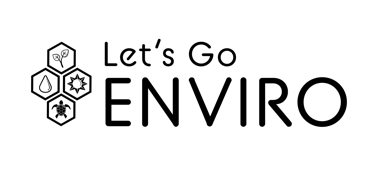         gpb.org/lets-go-enviro						    Name:________________Date:_________________EARTH’S HUMAN POPULATION AND FOOD DEMANDDIRECTIONS: One of the things that can impact natural resources is human populations. In this activity, you will analyze and evaluate data about human populations on Earth. While there are many sites to access world population data, we suggest using Worldometer. As you study the data, answer the following questions:What countries have large human populations? ________________________________How is the human population today different from the population in 1700? _________________________________________________________________________________How are human populations spread out around the world? _____________________________________________________________________________________________What has happened to human populations over time? ___________________________	______________________________________________________________________What innovations do you think have allowed humans to grow their population at such a rate? ________________________________________________________________________________________________________________________________________What is the projected human population growth on Earth for the next 50 years? Explain your response. ________________________________________________________________________________________________________________________________Based on the Worldometer, what assumption can you make about the need to take action to sustain Earth? Provide evidence for your response. ______________________________________________________________________________________________________________________________________________________________________________________________________________________________________________________________________________________________________________Now that you have made your prediction, research how human population size impacts food demand. You should find information about plans or options to meet the demands. In your research, you should include genetically modified organisms (GMOs), monocultures, desertification, and the green revolution. Based on your findings, construct an argument that evaluates how human population growth affects food demand and food supply. ________________________________________________________________________________________________________________________________________________________________________________________________________________________________________________________________________________________________________________________________________________________________________________________________________________________________________________________________________________________________________________________________________________________________________________________________________________________________________________________________________________________________________________________________________________________________________________________